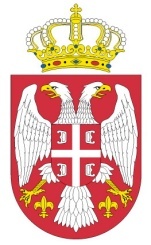       РЕПУБЛИКА СРБИЈАМинистарство омладине и спорта       Број: 404-02-3/3/2018-08     Датум: 24. мај 2018. године Булевар Михајла Пупина број 2                Б е о г р а дДОДАТНА ПОЈАШЊЕЊА КОНКУРСНЕ ДОКУМЕНТАЦИЈЕјавна набавка број 1.3.4/2018 радови на Реконструкцији објеката ергеле „Љубичево” град ПожаревацПитање:Да ли ће се за пословни капацитет признати и радови изведени на доградњи објеката?Одговор:У оквиру поглавља III конкурсне документације УСЛОВИ ЗА УЧЕШЋЕ У ПОСТУПКУ ЈАВНЕ НАБАВКЕ ИЗ ЧЛ. 75. И 76. ЗАКОНА И УПУТСТВО КАКО СЕ ДОКАЗУЈЕ ИСПУЊЕНОСТ ТИХ УСЛОВА, предвиђено је у погледу финансијског и пословног капацитета, алинеја два, да је понуђач у претходних осам обрачунских година (2010,2011,2012,2013,2014,2015,2016 и 2017.), извео грађевинске и грађевинско-занатске и инсталатерске радове на изградњи или, реконструкцији или адаптацији или санацији објеката, у вредности од најмање 350.000.000,00 динара без ПДВ-а, од чега најмање један посао у минималној вредности од 40.000.000,00 динара без ПДВ-а.  Из наведеног јасно произилази да се и доградња објеката у смислу Закона о планирању и изградњи може сматрати радовима који су у складу са траженим условом.Питање:У конкурсној документацији за кадровски капацитет стоји да понуђач мора да има најмање пет (5) запослених од чега најмање  два (2) дипломирана инжењера архитектуре и/или дипломирана грађевинска инжењера и/или дипломирана инжењера електротехнике који поседују важећу лиценцу Инжењeрске коморе Србије.- Да одговорни извођачи радова, који ће бити именовани за извођење радова који су предмет ове јавне набавке, поседују личне лиценце  и то:Дипл.инжењер архитектуре. ........ .....лиценца 400Дипл.грађевински инжењер.............лиценца 410 или 411 или 412 или 413 или 414 или 415 или 418Дипл.инжењер електротехнике........  лиценца 450.Да ли понуђач треба да има два (2) дипломирана инжењера архитектуре и/или (2) дипломирана грађевинска инжењера и/или (2) дипломирана инжењера електротехнике који поседују важећу лиценцу Инжењeрске коморе Србије или може да има  (1) дипломирана грађевинска инжењера и (1)  дипломираног инжењера електротехнике или да има (1) дипломираног инжењера архитектуре и (1) дипломираног грађевинског инжењера који поседују важећу лиценцу Инжењeрске коморе Србије, да би био задовољен услова да од  5 запослених има и (2) дипломирана инжењера?Одговор:У оквиру поглавља III конкурсне документације УСЛОВИ ЗА УЧЕШЋЕ У ПОСТУПКУ ЈАВНЕ НАБАВКЕ ИЗ ЧЛ. 75. И 76. ЗАКОНА И УПУТСТВО КАКО СЕ ДОКАЗУЈЕ ИСПУЊЕНОТ ТИХ УСЛОВА, предвиђено је, између осталогм да понуђач у погледу кадровског  капацитета мора да има најмање пет (5) запослених од чега најмање  два (2) дипломирана инжењера архитектуре и/или дипломирана грађевинска инжењера и/или дипломирана инжењера електротехнике који поседују важећу лиценцу Инжењeрске коморе Србије. Из наведеног јасно произилази да два тражена дипломирана инжењера треба да буду неке од наведених струка.Питање: Да ли одговорни извођачи радова могу да буду исти инжењери  који спадају у два (2) дипломирана инжењера од пет (5) запослених?Одговор:У оквиру дела конкурсне документације УПУТСТВО КАКО СЕ ДОКАЗУЈЕ ИСПУЊЕНОГ УСЛОВА у делу Кадровски капацитет предвиђено је, између осталог, да се за одговорне извођаче радова који ће решењем бити именовани за извођење радова у предметној јавној набавци са личним лиценцама: 400; 410 или 411 или 412 или 413 или 414 или 415 или 418; 450, и важећим потврдама ИКС, доставља, између осталог, доказ о радном статусу и то: - за одговорног извођача радова који је запослен код понуђача - копију обрасца ''Пријава-одјава'' Фонду ПИО (МА, М3А односно одговарајући образац одјава-пријава), а - за одговорног извођача радова који није запослен код понуђача - фотокопија уговора о радном ангажовању. Из наведеног јасно произилази да за одговорне извођаче радова могу бити именована лица која су запослена код понуђача или радно ангажована по било ком дозвољеном основу у складу са Законом о раду, уколико поседују тражене доказе.Комисија за јавну набавку 